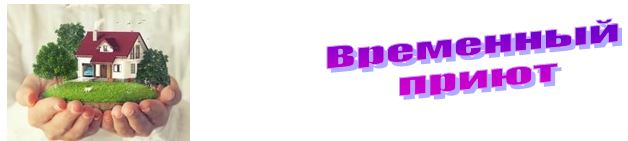 Если Вы подвергаетесь домашнему насилию, если нахождение дома представляет реальную опасность для Вас и Ваших детей, Несвижский районный территориальный центр социального обслуживания населения готов предложить Вам услугу временного приюта в специально оборудованном благоустроенном помещении – «кризисной» комнате (независимо от наличия регистрации в районе). Обращайтесь по адресу: г.Несвиж, ул.Ленинская, 115А, к. № 14;                   телефон: 5-16-24. Мы работаем в будние дни с 8.30 до 17.30. Обеденный перерыв с 13.00 до 14.00.Круглосуточный телефон для обращений по вопросу предоставления услуги временного приюта в «кризисной» комнате – 80297934529 (МТС)Также Вам будут предложены следующие услуги:- консультационно-информационные услуги (консультирование по вопросам оказания социальных услуг и социальной поддержки, содействие в оформлении и истребовании документов для реализации права на социальную поддержку и социальное обслуживание); - информирование по вопросам реализации прав граждан, пострадавших от домашнего насилия;- социально-психологические услуги;- социально-посреднические услуги (содействие в получении социальных услуг, в восстановлении (замене) документов, сопровождение в государственные организации здравоохранения);- услуги няни для семей, воспитывающих детей, в том числе детей-инвалидов;- социальное обслуживание на дому для пожилых граждан и инвалидов; - социальные услуги в отделении круглосуточного пребывания для граждан пожилого возраста и инвалидов.Помощь оказывается БЕСПЛАТНО!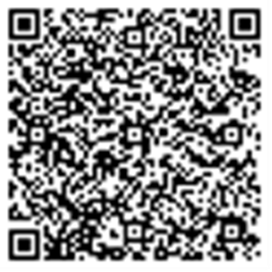 «КРИЗИСНАЯ» КОМНАТА – специально оборудованное отдельное помещение, в котором созданы необходимые условия для безопасного проживания.Цель создания «кризисной» комнаты – оказание услуги временного приюта для жертв торговли людьми, лиц, пострадавших от домашнего насилия, террористических актов, техногенных катастроф и стихийных бедствий, лиц из числа детей-сирот и детей, оставшихся без попечения родителей. В соответствии с решением Несвижского райисполкома № 770 от 17.05.2021 услуга временного приюта также предоставляется семьям с несовершеннолетними детьми, пожилым гражданам, инвалидам, лицам из числа детей-сирот и детей, оставшихся без попечения родителей, оказавшимся в трудной жизненной ситуации в связи с невозможностью нахождения по месту жительства и месту пребывания по объективным причинам.Режим работы «кризисной» комнаты – круглосуточный.Услуга оказывается бесплатно гражданам старше 18 лет и семьям с детьми независимо от места регистрации (места жительства).Основанием для помещения в «кризисную» комнату является письменное заявление гражданина и договор на оказание услуги временного приюта, который определяет условия и период нахождения в «кризисной» комнате. Решение о помещении гражданина в «кризисную» комнату принимает директор ГУ «Несвижский районный территориальный центр социального обслуживания населения».В случае экстренной необходимости в получении услуги временного приюта и отсутствия у гражданина документа, удостоверяющего личность, услуга оказывается на основании письменного заявления с последующим предоставлением документа, удостоверяющего личность, в течение 3 (трех) рабочих дней с даты подачи заявления. В случае утраты документа, удостоверяющего личность, гражданин обращается в органы внутренних дел для его восстановления.Бытовые и прочие условия жизнедеятельности граждан, пребывающих в «кризисной» комнате, определяются на принципах самообслуживания. При заселении семьи с детьми родитель несет за них ответственность и осуществляет уход. Питание граждан, покупка лекарственных препаратов, средств личной гигиены и других предметов, необходимых в период пребывания в «кризисной» комнате, осуществляется за счет собственных средств граждан, а при необходимости из средств местного бюджета, средств, полученных от приносящей доходы деятельности, за счет безвозмездной (спонсорской) помощи, других источников, не запрещенных законодательством.Ответственный за организацию работы «кризисной» комнаты и за обеспечение круглосуточного доступа в «кризисную» комнату – Василевская Елена Александровна, заведующий отделением комплексной поддержки в кризисной ситуации ГУ «Несвижский РТЦСОН»: тел. 5-16-24 (понедельник – пятница с 8.30 до 17.30). Круглосуточный телефон для обращений по вопросу предоставления услуги временного приюта в «кризисной» комнате в нерабочее время  80297934529 (МТС).По вопросам предоставления услуги временного приюта в нерабочее время (круглосуточно) также Вы можете обращаться в Несвижский РОВД по телефону: 102;  5-97-09 (дежурная часть)Телефоны круглосуточной бесплатной «горячей линии» по вопросу консультирования пострадавших от домашнего насилия: +375(17)311-00-99 (стационарный телефон), +375(29)101-73-73 (А1), +375(29)899-04-01(МТС), с возможностью обращения через мессенджеры Viber, Telegram, WhatsApp.